Enota Idrija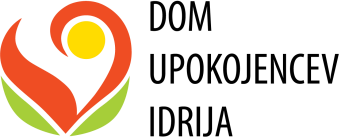 Arkova 4, 5280 IdrijaT: 05 37 27 270F: 05 37 27 283PROŠNJA ZA IZVAJANJE STORITVE POMOČ DRUŽINI NA DOMU V OBLIKI SOCIALNE OSKRBE NA DOMUPODATKI O UPRAVIČENCU/KI:V 	, dne 	Podpis vlagatelja/zakonitega zastopnika:Ime in priimek:Ime in priimek:Ime in priimek:Ime in priimek:Ime in priimek:Ime in priimek:Ime in priimek:Ime in priimek:Datum in kraj rojstva:Datum in kraj rojstva:Datum in kraj rojstva:EMŠO:EMŠO:EMŠO:EMŠO:EMŠO:Naslov stalnega prebivališča:Naslov stalnega prebivališča:Naslov stalnega prebivališča:Naslov stalnega prebivališča:Naslov stalnega prebivališča:Naslov stalnega prebivališča:Naslov stalnega prebivališča:Naslov stalnega prebivališča:Telefonska in/GSM številka:Telefonska in/GSM številka:Telefonska in/GSM številka:Telefonska in/GSM številka:Telefonska in/GSM številka:Telefonska in/GSM številka:Telefonska in/GSM številka:Telefonska in/GSM številka:Naslov začasnega prebivališča:Naslov začasnega prebivališča:Naslov začasnega prebivališča:Naslov začasnega prebivališča:Naslov začasnega prebivališča:Naslov začasnega prebivališča:Naslov začasnega prebivališča:Naslov začasnega prebivališča:Socialno stanje upravičenca/ke:Socialno stanje upravičenca/ke:Socialno stanje upravičenca/ke:Socialno stanje upravičenca/ke:Socialno stanje upravičenca/ke:Socialno stanje upravičenca/ke:Socialno stanje upravičenca/ke:Socialno stanje upravičenca/ke:Zdravstveno stanje upravičenca/ke (ustrezno obkrožite ali dopolnite)Zdravstveno stanje upravičenca/ke (ustrezno obkrožite ali dopolnite)Zdravstveno stanje upravičenca/ke (ustrezno obkrožite ali dopolnite)Zdravstveno stanje upravičenca/ke (ustrezno obkrožite ali dopolnite)Zdravstveno stanje upravičenca/ke (ustrezno obkrožite ali dopolnite)Zdravstveno stanje upravičenca/ke (ustrezno obkrožite ali dopolnite)Zdravstveno stanje upravičenca/ke (ustrezno obkrožite ali dopolnite)Zdravstveno stanje upravičenca/ke (ustrezno obkrožite ali dopolnite)Gibanjepomičenpomičendelno pomičendelno pomičendelno pomičennepomičennepomičenUporaba zdravilsamostojnosamostojnosamostojnoob pomočiob pomočiob pomočiob pomočiDietasladkornasladkornažolčnažolčnažolčnadrugo:drugo:Medicinsko tehnični pripomočki, ki jih uporabljambolniška posteljainvalidski vozičekinvalidski vozičekinvalidski vozičekpočivalnikpočivalnikhoduljoMedicinsko tehnični pripomočki, ki jih uporabljamberglepalicopalicopalicoslušni aparatslušni aparatzobno protezoMedicinsko tehnični pripomočki, ki jih uporabljamdrugo:drugo:drugo:drugo:drugo:drugo:drugo:Drugi pomembni zdravstveni podatki:Drugi pomembni zdravstveni podatki:Drugi pomembni zdravstveni podatki:Zdravstveni dom:Osebni zdravnik:Osebni zdravnik:Ali ste vključeni v patronažno zdravstveno negodaneKatere oblike pomoči v okviru storitve socialna oskrba na domu potrebujete?Ustrezno obkrožite (pri posameznem sklopu lahko obkrožite več opravil), pri čemer je potrebnoupoštevati, da je upravičenec je upravičen do pomoči na domu, če potrebuje najmanj dve opravili iz dveh različnih sklopov opravil.Katere oblike pomoči v okviru storitve socialna oskrba na domu potrebujete?Ustrezno obkrožite (pri posameznem sklopu lahko obkrožite več opravil), pri čemer je potrebnoupoštevati, da je upravičenec je upravičen do pomoči na domu, če potrebuje najmanj dve opravili iz dveh različnih sklopov opravil.Pomoč pri temeljnih dnevnih opravilihA.01 pomoč pri oblačenju in slačenjuPomoč pri temeljnih dnevnih opravilihA.02 pomoč pri umivanjuPomoč pri temeljnih dnevnih opravilihA.03 pomoč pri hranjenjuPomoč pri temeljnih dnevnih opravilihA.04 pomoč pri opravljanju osnovnih življenjskih potrebPomoč pri temeljnih dnevnih opravilihA.05 vzdrževanje in nega osebnih ortopedskih pripomočkovGospodinjska pomočB.01 prinašanje enega dnevnega obrokaGospodinjska pomočB.02 nabava živil in priprava enega dnevnega obrokaGospodinjska pomočB.03 pomivanje uporabljene posodeGospodinjska pomočB.04 osnovno čiščenje bivalnega prostora z odnašanjem smetiGospodinjska pomočB.05 postiljanje in osnovno vzdrževanje spalnega prostoraPomoč pri ohranjanju socialnih stikovC.01 vzpostavljanje socialne mreže z okoljem, prostovoljci in sorodstvomPomoč pri ohranjanju socialnih stikovC.02 spremljanje upravičenca pri opravljanju nujnih obveznostiPomoč pri ohranjanju socialnih stikovC.03 informiranje ustanov o stanju in potrebah upravičencaPomoč pri ohranjanju socialnih stikovC.04 priprava upravičenca na institucionalno varstvoVpišite okvirno kdaj in koliko ur pomoči potrebujete. (Upoštevajte, da se storitev lahko izvaja do največ 20 ur tedensko.)Vpišite okvirno kdaj in koliko ur pomoči potrebujete. (Upoštevajte, da se storitev lahko izvaja do največ 20 ur tedensko.)Vpišite okvirno kdaj in koliko ur pomoči potrebujete. (Upoštevajte, da se storitev lahko izvaja do največ 20 ur tedensko.)Vpišite okvirno kdaj in koliko ur pomoči potrebujete. (Upoštevajte, da se storitev lahko izvaja do največ 20 ur tedensko.)Vpišite okvirno kdaj in koliko ur pomoči potrebujete. (Upoštevajte, da se storitev lahko izvaja do največ 20 ur tedensko.)Vpišite okvirno kdaj in koliko ur pomoči potrebujete. (Upoštevajte, da se storitev lahko izvaja do največ 20 ur tedensko.)Vpišite okvirno kdaj in koliko ur pomoči potrebujete. (Upoštevajte, da se storitev lahko izvaja do največ 20 ur tedensko.)Vpišite okvirno kdaj in koliko ur pomoči potrebujete. (Upoštevajte, da se storitev lahko izvaja do največ 20 ur tedensko.)PON.TOR.SRE.ČET.PET.SOB.NEDmed 7-9hmed 9-11hmed 11-15hmed 15-18hmed 18-21hDrugo